LAWAL ATINUKE HEPHZIBAH18/ENG01/013ENG 282ENGINEERING MATHS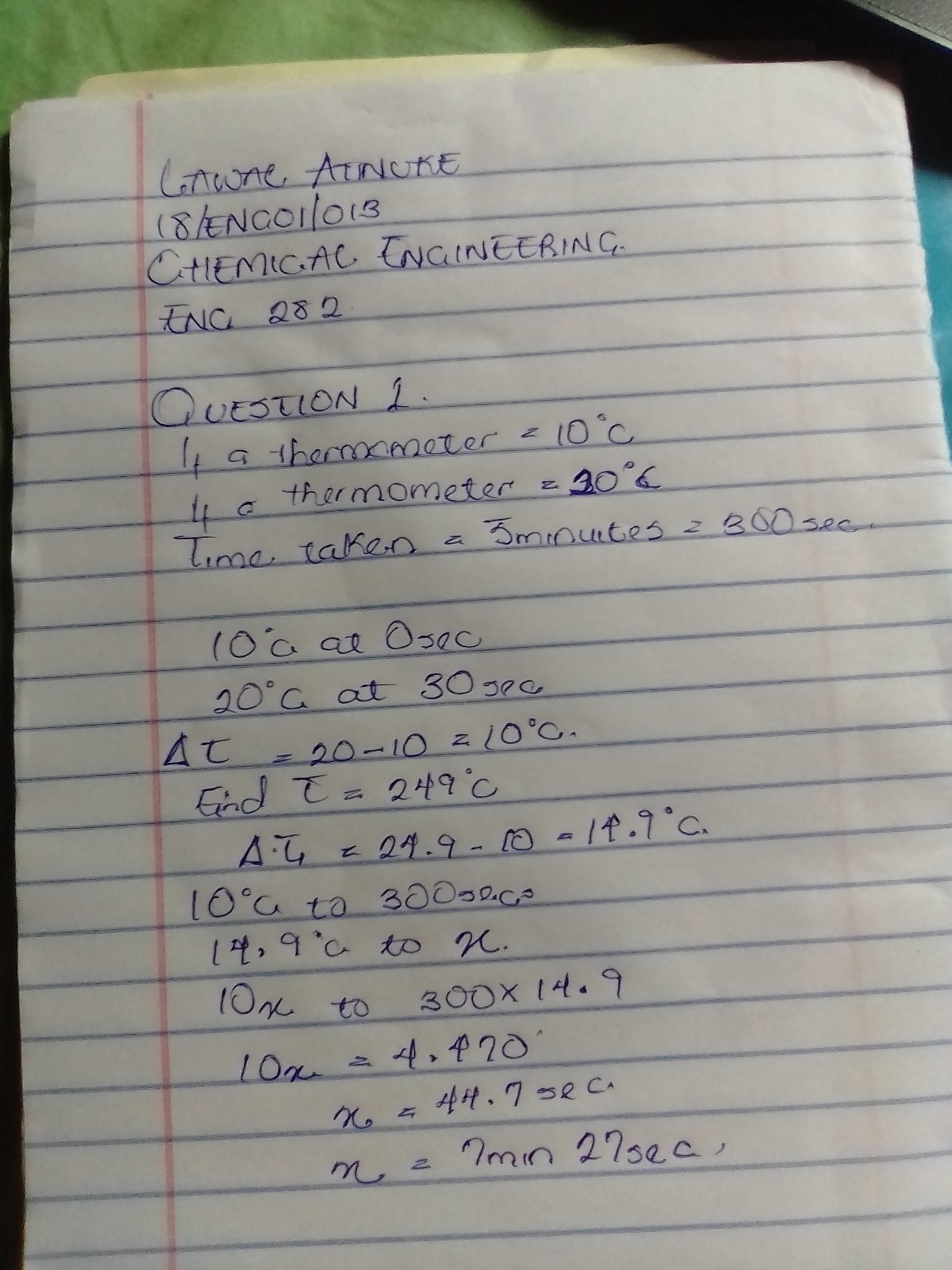 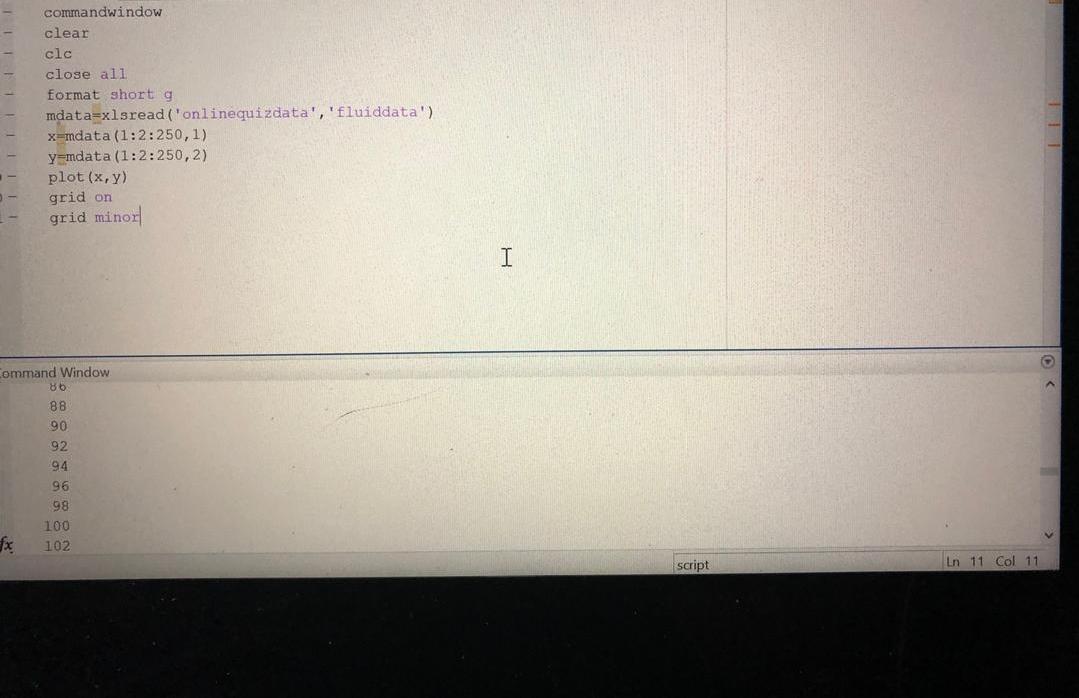 